Page à compléter  et à rendre avec la copieExercice n°1 : (4points)                                                                                                                 Pour chacune des questions suivantes, une seule des quatre réponses proposées est exacte.                    Aucune justification n’est demandée.                                                                                                             Une réponse correcte vaut 1 point,  une réponse fausse ou l’absence de réponse vaut 0 point. Soit la pyramide si dessous                                                                                 1) L'intersection des plans (ABC) et (ACD) est :                                                                         la droite (AC)       le segment [AC]        le point A    la droite (BD)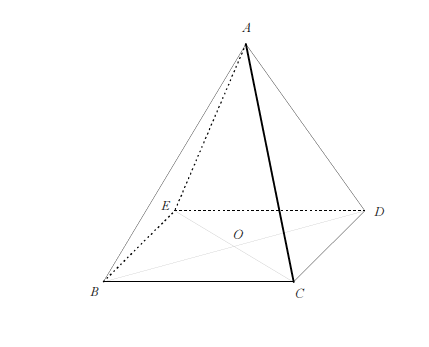 2. L'intersection des plans (ABD) et (ACE) est :le point A               le plan (BCDE)        le point O       la droite (AO)3. Les droites (AC) et (BD) sont : coplanaires           parallèles                  sécantes         non coplanaires4. L'intersection des plans (ABC) et (ADE) est :le point A le plan (BCDE)  une droite passant par A la droite (AO)Exercice n°2 : (4points)On considère  un cercle d’un plan P, de centre O et de rayon R, une corde de        tel que et un point S de l’axe de.                                                                     Soit I  le milieu de.                                                                                                                      1) Montrer que les plansetsont perpendiculaires.                                                  1) Montrer que les plansetsont perpendiculaires.Exercice n°3 :  (6points)                                                                                                                                      Soit dans un plan rapportée à un repère orthonorméles pointset                                                                                                                                       1)                                                                                                                                                       a- Calculer la distance                                                                                                               b- Ecrire une équation du cercle de centre et de rayon                                                                 c- Montrer que cette équation est de la forme:                                       d- Vérifier que   passe par                                                                                                2)  recoupe l'axe des abscisses en et l'axe des ordonnées en                                                 a- Déterminer les coordonnées de  et                                                                                     b- Montrer que est un diamètre de.                                                                                         3) Soit la droite d'équation:  Montrer que: est tangente au cercle en                                                                                                                                         4) Soit l'ensemble des points tels que:                 a- Monter que est un cercle dont on précisera le centre et le rayon                                    b- Déterminer le vecteur de la translation qui transforme en Exercice 4: (6points)                                                                                                                   Soit la fonction définie par                                                                                1) Déterminer l'ensemble de définition de la fonction                                                                        2) Etudier les variations de sur chacun des intervalles  et tracer sa courbe représentative  dans un repère orthonormé                                                    3)                                                                                                                                                           a- Tracer dans le même repère la droite d'équation:                                       b- Déterminer les coordonnées des points d'intersection de  et .                                           c- Résoudre graphiquement.                                                                                                   4) Soit la fonction définie par                                                                               a- Déterminer l'ensemble de définition de la fonction                                                               b- Montrer que est paire.                                                                                                             c-Vérifier que pour tout, on a                                                           d- Tracer alors la courbe de dans le même repère.Bon TravailLycée secondaire              Ibn Khaldoun Radès      2èmeSc1&2Devoir de synthèse n°3                    Mathématiques                              Année Scolaire                         2008 –2009                          Durée : 2h              Page à compléter  et à rendre avec la copiePage à compléter  et à rendre avec la copiePage à compléter  et à rendre avec la copie                                                                                                                     Nom et Prénom:…………………………………………………………………………………………Classe :………       N°: ……                                                                                                                     Nom et Prénom:…………………………………………………………………………………………Classe :………       N°: ……                                                                                                                     Nom et Prénom:…………………………………………………………………………………………Classe :………       N°: ……